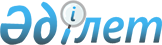 О внесении изменений в решение Баянаульского районного маслихата от 24 декабря 2021 года № 78/11 "О Баянаульском районном бюджете на 2022-2024 годы"Решение Баянаульского районного маслихата Павлодарской области от 21 ноября 2022 года № 156/21
      Баянаульский районный маслихат РЕШИЛ:
      1. Внести в решение Баянаульского районного маслихата от 24 декабря 2021 года № 78/11 "О Баянаульском районном бюджете на 2022-2024 годы" (зарегистрировано в Министерстве Юстиции Республики Казахстан 27 декабря 2021 года № 26055) следующие изменения:
      1) пункт 1 указанного решения изложить в новой редакции:
       "1. Утвердить Баянаульский районный бюджет на 2022-2024 годы согласно приложениям 1, 2, 3 соответственно, в том числе на 2022 год в следующих объемах:
      1) доходы – 10621088 тысяч тенге, в том числе:
      налоговые поступления – 2215529тысяч тенге;
      неналоговые поступления – 35865 тысяч тенге;
      поступления от продажи основного капитала – 11171 тысяч тенге;
      поступления трансфертов – 8358523 тысяч тенге;
      2) затраты – 11328604,8 тысяч тенге;
      3) чистое бюджетное кредитование – 155107 тысяч тенге, в том числе: 
      бюджетные кредиты – 230278 тысяч тенге;
      погашение бюджетных кредитов – 75171 тысяч тенге;
      4) сальдо по операциям с финансовыми активами – 50000 тысяч тенге, в том числе: приобретение финансовых активов 50000 тысяч тенге, поступления от продажи финансовых активов государства равно нулю;
      5) дефицит (профицит) бюджета – -912623,8 тысяч тенге;
      6) финансирование дефицита (использование профицита) бюджета – 912623,8 тысяч тенге.";
      2) пункт 4 указанного решения изложить в новой редакции: 
      "4. Учесть объем целевых текущих трансфертов, выделенных из районного бюджета бюджетам сельских округов и поселка Майкаин на 2022 год, в общей сумме 436756 тысяч тенге, в том числе:
      - 150046 тысяч тенге - на проведение мероприятий по благоустройству;
      - 156871 тысяч тенге - на проведение среднего ремонта улиц населенных пунктов;
      - 25398 тысяч тенге - на проведение мероприятий в сфере коммунального хозяйства.";
      - 25650 тыс.тенге – на приобретение служебного автомобиля, двух твердотопливных котлов и текущий ремонт служебного автотранспорта ;
      - 61556 тыс.тенге – на проведение культурных и спортивных мероприятий;
      - 17235тыс.тенге – на текущий ремонт зданий и сооружений аппаратов акима поселка Майкаин и сельских округов и установка пандуса;
      3) приложение 1 к указанному решению изложить в новой редакции.
      2. п.5 к указанному решению изложить в новой редакций. 
      Учесть объем целевых текущих трансфертов, выделенных из вышестоящего бюджета, передаваемых по районным программам бюджетам сельских округов и поселка Майкаин на 2022 год, в общей сумме 246294 тысяч тенге, в том числе:
      - 47971 тысяч тенге – на повышение заработной платы отдельных категорий гражданских служащих, работников организаций, содержащихся за счет средств государственного бюджета, работников казенных предприятий;
      - 7700 тысяч тенге - на установление доплат к должностному окладу за особые условия труда в государственных организациях культуры и архивных учреждений управленческому и основному персоналу;
      - 190623 тысяч тенге – на реализацию мероприятий по социальной и инженерной инфраструктуре в сельских населенных пунктах в рамках проекта "Ауыл - Ел бесігі".
      3. Настоящее решение вводится в действие с 1 января 2022 года. Баянаульский районный бюджет на 2022 год С изменениями
					© 2012. РГП на ПХВ «Институт законодательства и правовой информации Республики Казахстан» Министерства юстиции Республики Казахстан
				
      Секретарь Баянаульского районного маслихата 

Т. Қасен
Приложение
к решению Баянаульского
районного маслихата от
21 ноября 2022 года
№ 156/21Приложение 1
к решению Баянаульского
районного маслихата от
24 декабря 2021 года
№ 78/11
Категория
Категория
Категория
Категория
Категория
Класс
Класс
Подкласс
Подкласс
Подкласс
Наименование
Сумма
(тысяч тенге)
1
2
3
4
5
1. Доходы
10621088
1
Налоговые поступления
2215529
01
Подоходный налог
1067297
1
Корпоративный подоходный налог
17393
2
Индивидуальный подоходный налог
1049904
03
Социальный налог
877497
1
Социальный налог
877497
04
Налоги на собственность
249033
1
Налоги на имущество
249033
05
Внутренние налоги на товары, работы и услуги
19165
2
Акцизы
1654
3
Плата за пользование земельными участками
10000
4
Сборы за ведение предпринимательской и профессиональной деятельности
7511
08
Обязательные платежи, взимаемые за совершение юридически значимых действий и (или)выдачу документов уполномоченными на то государственными органами или должностными лицами
2537
1
Государственная пошлина
2537
2
Неналоговые поступления
35865
01
Доходы от государственной собственности
4353
5
Доходы от аренды имущества, находящегося в государственной собственности
4278
7
Вознаграждения по кредитам, выданным из государственного бюджета
75
04
Штрафы, пени, санкции, взыскания, налагаемые государственными учреждениями, финансируемыми из государственного бюджета, а также содержащимися и финансируемыми из бюджета (сметы расходов) Национального Банка Республики Казахстан
1838
1
Штрафы, пени, санкции, взыскания, налагаемые государственными учреждениями, финансируемыми из государственного бюджета, а также содержащимися и финансируемыми из бюджета (сметы расходов) Национального Банка Республики Казахстан, за исключением поступлений от организаций нефтяного сектора и в Фонд компенсации потерпевшим
1838
06
Прочие неналоговые поступления
29674
1
Прочие неналоговые поступления
29674
3
Поступления от продажи основного капитала
11171
03
Продажа земли и нематериальных активов 
11171
1
Продажа земли
11171
4
Поступления трансфертов
8358523
02
Трансферты из вышестоящих органов государственного управления 
8358523
2
Трансферты из областного бюджета
8358523
Функциональная группа
Функциональная группа
Функциональная группа
Функциональная группа
Функциональная группа
Функциональная группа
Функциональная подгруппа
Функциональная подгруппа
Функциональная подгруппа
Функциональная подгруппа
Функциональная подгруппа
Администратор бюджетных программ
Администратор бюджетных программ
Администратор бюджетных программ
Администратор бюджетных программ
Программа
Программа
Программа
Наименование
Сумма
(тысяч тенге)
1
2
3
4
5
6
2. Затраты
11328604,8
01
Государственные услуги общего характера
1194139
1
Представительные, исполнительные и другие органы, выполняющие общие функции государственного управления
381808
112
Аппарат маслихата района (города областного значения)
51082
001
Услуги по обеспечению деятельности маслихата района (города областного значения)
51082
005
Повышение эффективности деятельности депутатов маслихатов
1969
122
Аппарат акима района (города областного значения)
330723
001
Услуги по обеспечению деятельности акима района (города областного значения)
233759
003
Капитальные расходы государственного органа
29194
113
Целевые текущие трансферты нижестоящим бюджетам
67770
2
Финансовая деятельность
1834
459
Отдел экономики и финансов района (города областного значения)
1834
003
Проведение оценки имущества в целях налогообложения
1189
010
Приватизация, управление коммунальным имуществом, постприватизационная деятельность и регулирование споров, связанных с этим
645
9
Прочие государственные услуги общего характера
810497
454
Отдел предпринимательства и сельского хозяйства района (города областного значения)
67092
001
Услуги по реализации государственной политики на местном уровне в области развития предпринимательства и сельского хозяйства
56741
007
Капитальные расходы государственного органа
10351
459
Отдел экономики и финансов района (города областного значения)
81638
001
Услуги по реализации государственной политики в области формирования и развития экономической политики, государственного планирования, исполнения бюджета и управления коммунальной собственностью района (города областного значения)
81565
015
Капитальные расходы государственного органа
73
810
Отдел реального сектора экономики района (города областного значения)
661767
001
Услуги по реализации государственной политики на местном уровне в области жилищно-коммунального хозяйства, пассажирского транспорта, автомобильных дорог, строительства, архитектуры и градостроительства
68418
113
Целевые текущие трансферты нижестоящим бюджетам
593349
02
Оборона
45823
1
Военные нужды
17702
122
Аппарат акима района (города областного значения)
17702
005
Мероприятия в рамках исполнения всеобщей воинской обязанности
17702
2
Организация работы по чрезвычайным ситуациям
28121
122
Аппарат акима района (города областного значения)
28121
006
Предупреждение и ликвидация чрезвычайных ситуаций масштаба района (города областного значения)
0
007
Мероприятия по профилактике и тушению степных пожаров районного (городского) масштаба, а также пожаров в населенных пунктах, в которых не созданы органы государственной противопожарной службы
28121
06
Социальная помощь и социальное обеспечение
851965
1
Социальное обеспечение
111405
451
Отдел занятости и социальных программ района (города областного значения)
111405
005
Государственная адресная социальная помощь
111405
2
Социальная помощь
689192
451
Отдел занятости и социальных программ района (города областного значения)
689192
1
2
3
4
5
6
002
Программа занятости
349599
004
Оказание социальной помощи на приобретение топлива специалистам здравоохранения, образования, социального обеспечения, культуры, спорта и ветеринарии в сельской местности в соответствии с законодательством Республики Казахстан
28594
006
Оказание жилищной помощи
2050
007
Социальная помощь отдельным категориям нуждающихся граждан по решениям местных представительных органов
107986
010
Материальное обеспечение детей-инвалидов, воспитывающихся и обучающихся на дому
1326
014
Оказание социальной помощи нуждающимся гражданам на дому
64696
017
Обеспечение нуждающихся инвалидов протезно-ортопедическими, сурдотехническими и тифлотехническими средствами, специальными средствами передвижения, обязательными гигиеническими средствами, а также предоставление услуг санаторно-курортного лечения, специалиста жестового языка, индивидуальных помощников в соответствии с индивидуальной программой реабилитации инвалида
47704
023
Обеспечение деятельности центров занятости населения
86964
9
Прочие услуги в области социальной помощи и социального обеспечения
51368
451
Отдел занятости и социальных программ района (города областного значения)
51368
001
Услуги по реализации государственной политики на местном уровне в области обеспечения занятости и реализации социальных программ для населения
50099
011
Оплата услуг по зачислению, выплате и доставке пособий и других социальных выплат
1269
07
Жилищно-коммунальное хозяйство
1087922
1
Жилищное хозяйство
56434
810
Отдел реального сектора экономики района (города областного значения)
56434
004
Обеспечение жильем отдельных категорий граждан
20000
008
Организация сохранения государственного жилищного фонда
28434
033
Проектирование, развитие и (или) обустройство инженерно-коммуникационной инфраструктуры
8000
2
Коммунальное хозяйство
1030988
810
Отдел реального сектора экономики района (города областного значения)
1030988
012
Функционирование системы водоснабжения и водоотведения
73274
026
Организация эксплуатации тепловых сетей, находящихся в коммунальной собственности районов (городов областного значения)
28000
028
Развитие коммунального хозяйства
3900
058
Развитие системы водоснабжения и водоотведения в сельских населенных пунктах
925814
3
Благоустройство населенных пунктов
500
810
Отдел реального сектора экономики района (города областного значения)
500
017
Содержание мест захоронений и захоронение безродных
500
08
Культура , спорт, туризм, информационное пространство
1058673
1
Деятельность в области культуры
392930
478
Отдел внутренней политики, культуры и развития языков района (города областного значения)
381629
009
Поддержка культурно-досуговой работы
381629
810
Отдел реального сектора экономики района (города областного значения)
11301
013
Развитие объектов культуры
11301
2
Спорт
33466
804
Отдел физической культуры, спорта и туризма района (города областного значения)
13348
006
Проведение спортивных соревнований на районном (города областного
значения) уровне
4809
007
Подготовка и участие членов сборных команд района (города областного
значения) по различным видам спорта на областных спортивных
соревнованиях
8539
810
Отдел реального сектора экономики района (города областного значения)
20118
1
2
3
4
5
6
014
Развитие объектов спорта
20118
3
Информационное пространство
169697
478
Отдел внутренней политики, культуры и развития языков района (города областного значения)
169697
005
Услуги по проведению государственной информационной политики
14100
007
Функционирование районных (городских) библиотек
154527
008
Развитие государственного языка и других языков народа Казахстана
1070
9
Прочие услуги по организации культуры, спорта, туризма и информационного пространства
462580
478
Отдел внутренней политики, культуры и развития языков района (города областного значения)
416379
001
Услуги по реализации государственной политики на местном уровне в области информации, укрепления государственности и формирования социального оптимизма граждан, развития языков и культуры
38499
004
Реализация мероприятий в сфере молодежной политики
18736
032
Капитальные расходы подведомственных государственных учреждений и организаций
154567
113
Целевые текущие трансферты нижестоящим бюджетам
204577
804
Отдел физической культуры, спорта и туризма района (города областного значения)
46201
001
Услуги по реализации государственной политики на местном уровне в сфере физической культуры, спорта и туризма
23123
113
Целевые текущие трансферты нижестоящим бюджетам
23078
10
Сельское, водное, лесное, рыбное хозяйство, особо охраняемые природные территории, охрана окружающей среды и животного мира, земельные отношения
70316
6
Земельные отношения
24761
463
Отдел земельных отношений района (города областного значения)
24761
001
Услуги по реализации государственной политики в области регулирования земельных отношений на территории района (города областного значения)
22712
007
Капитальные расходы государственного органа
110
006
Землеустройство, проводимое при установлении границ районов, городов областного значения, районного значения, сельских округов, поселков, сел
1939
9
Прочие услуги в области сельского, водного, лесного, рыбного хозяйства, охраны окружающей среды и земельных отношений
45555
459
Отдел экономики и финансов района (города областного значения)
45555
099
Реализация мер по оказанию социальной поддержки специалистов
45555
11
Промышленность, архитектурная, градостроительная и строительная деятельность
4256
2
Архитектурная, градостроительная и строительная деятельность
4256
810
Отдел реального сектора экономики района (города областного значения)
4256
039
Разработка схем градостроительного развития территории района, генеральных планов городов районного (областного) значения, поселков и иных сельских населенных пунктов
4256
12
Транспорт и коммуникации
1542380
1
Автомобильный транспорт
1542380
810
Отдел реального сектора экономики района (города областного значения)
1542380
043
Обеспечение функционирования автомобильных дорог
92535
044
Капитальный и средний ремонт автомобильных дорог районного значения и улиц населенных пунктов
1000
051
Реализация приоритетных проектов транспортной инфраструктуры
1448845
13
Прочие
294811
3
Поддержка предпринимательской деятельности и защита конкуренции
316
454
Отдел предпринимательства и сельского хозяйства района (города областного значения)
316
006
Поддержка предпринимательской деятельности
316
9
Прочие
294495
459
Отдел экономики и финансов района (города областного значения)
32481
1
2
3
4
5
6
012
Резерв местного исполнительного органа района (города областного значения) 
32481
478
Отдел внутренней политики, культуры и развития языков района (города областного значения)
137335
052
Реализация мероприятий по социальной и инженерной инфраструктуре в сельских населенных пунктах в рамках проекта "Ауыл-Ел бесігі"
137335
810
Отдел реального сектора экономики района (города областного значения)
124679
025
Развитие социальной и инженерной инфраструктуры в сельских населенных пунктах в рамках проекта "Ауыл-Ел бесігі"
65529
057
Развитие инженерной инфраструктуры в рамках Государственной программы развития регионов до 2025 года
59150
14
Обслуживание долга
7382
1
Обслуживание долга
7382
459
Отдел экономики и финансов района (города областного значения)
7382
021
Обслуживание долга местных исполнительных органов по выплате вознаграждений и иных платежей по займам из областного бюджета
7382
15
Трансферты
5170937,8
1
Трансферты
5170937,8
459
Отдел экономики и финансов района (города областного значения)
5170937,8
006
Возврат неиспользованных (недоиспользованных) целевых трансфертов
58953,8
016
Возврат, использованных не по целевому назначению целевых трансфертов
797
024
Целевые текущие трансферты из нижестоящего бюджета на компенсацию потерь вышестоящего бюджета в связи с изменением законодательства
4316394
038
Субвенции
560697
054
Возврат сумм неиспользованных (недоиспользованных) целевых трансфертов, выделенных из республиканского бюджета за счет целевого трансферта из Национального фонда Республики Казахстан
234096
3. Чистое бюджетное кредитование
155107
Бюджетные кредиты
230278
10
Сельское, водное, лесное, рыбное хозяйство, особо охраняемые природные территории, охрана окружающей среды и животного мира, земельные отношения
230278
9
Прочие услуги в области сельского, водного, лесного, рыбного хозяйства, охраны окружающей среды и земельных отношений
230278
459
Отдел экономики и финансов района (города областного значения)
230278
018
Бюджетные кредиты для реализации мер социальной поддержки специалистов
230278
5
Погашение бюджетных кредитов
75171
01
Погашение бюджетных кредитов
75171
1
Погашение бюджетных кредитов, выданных из государственного бюджета
75171
4. Сальдо по операциям с финансовыми активами
50000
Приобретение финансовых активов
50000
13
Прочие
50000
9
Прочие
50000
810
Отдел реального сектора экономики района (города областного значения)
50000
065
Формирование или увеличение уставного капитала юридических лиц
50000
5. Дефицит (профицит) бюджета
-912623,8
6. Финансирование дефицита (использование профицита) бюджета
912623,8